ПЛАН ЗАСТРОЙКИпо компетенции «Издательское дело»Чемпионата по профессиональному мастерству «Профессионалы» в 2024 г.2024 г.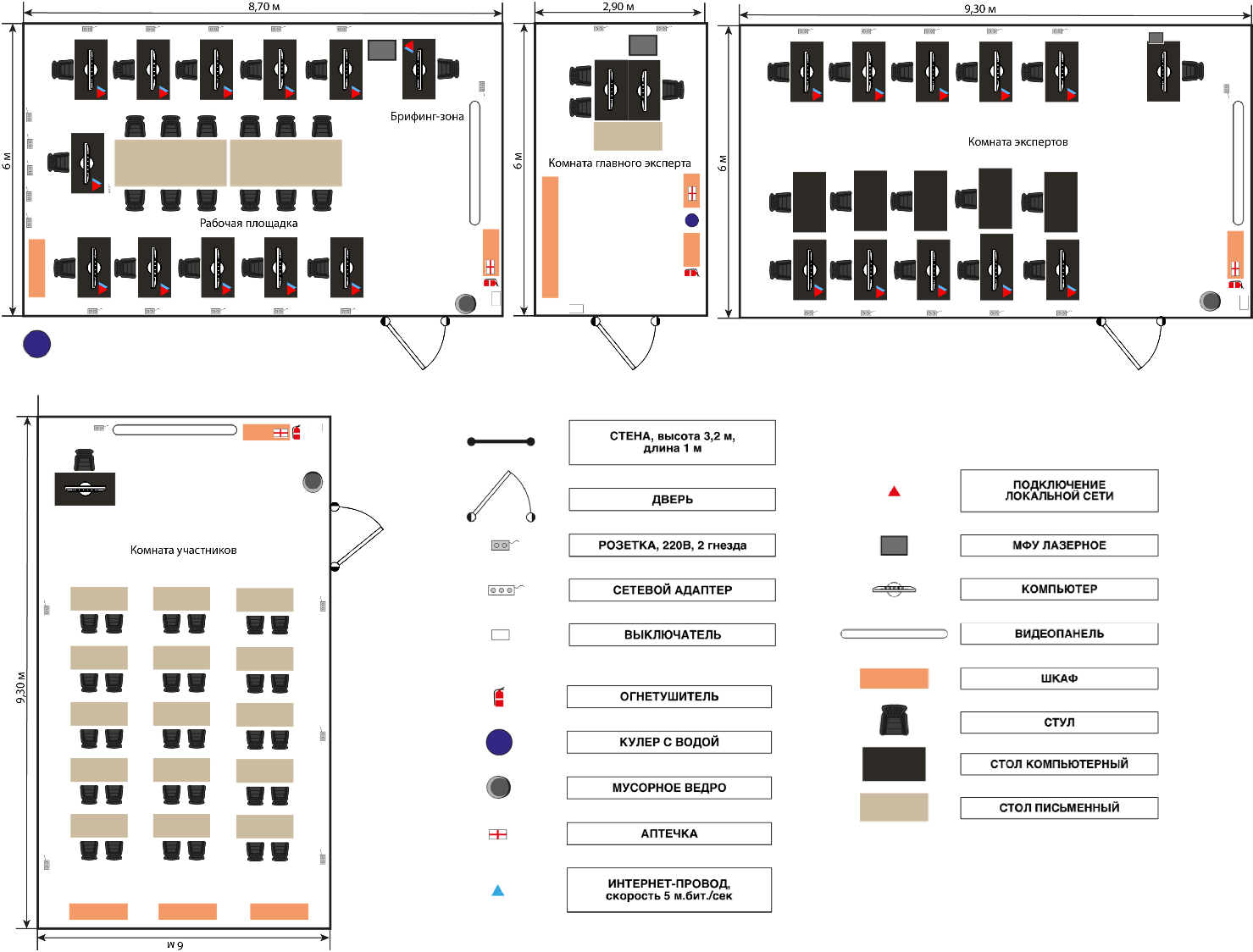 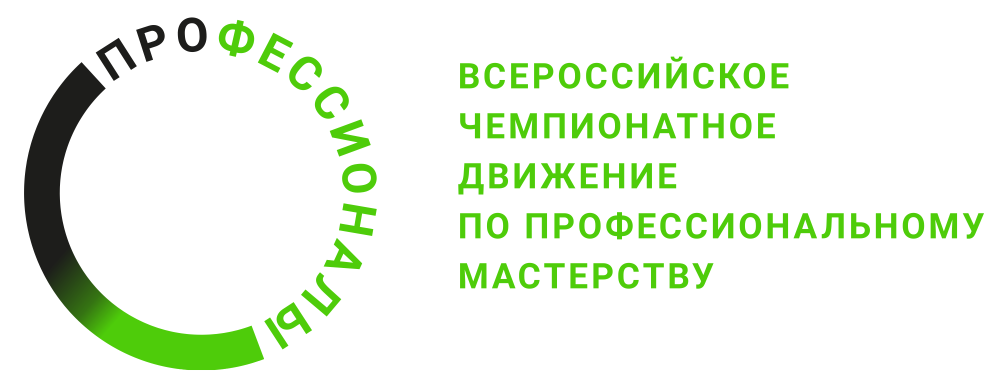 